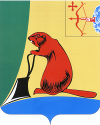 АДМИНИСТРАЦИЯ ТУЖИНСКОГО МУНИЦИПАЛЬНОГО РАЙОНА КИРОВСКОЙ ОБЛАСТИАДМИНИСТРАЦИЯ ТУЖИНСКОГО МУНИЦИПАЛЬНОГО РАЙОНА КИРОВСКОЙ ОБЛАСТИАДМИНИСТРАЦИЯ ТУЖИНСКОГО МУНИЦИПАЛЬНОГО РАЙОНА КИРОВСКОЙ ОБЛАСТИАДМИНИСТРАЦИЯ ТУЖИНСКОГО МУНИЦИПАЛЬНОГО РАЙОНА КИРОВСКОЙ ОБЛАСТИАДМИНИСТРАЦИЯ ТУЖИНСКОГО МУНИЦИПАЛЬНОГО РАЙОНА КИРОВСКОЙ ОБЛАСТИПОСТАНОВЛЕНИЕПОСТАНОВЛЕНИЕПОСТАНОВЛЕНИЕПОСТАНОВЛЕНИЕПОСТАНОВЛЕНИЕ22.04.2019№142пгт Тужапгт Тужапгт ТужаОб обеспечении пожарной безопасности объектов и населенных пунктов в весенне-летний пожароопасный период 2019 годаОб обеспечении пожарной безопасности объектов и населенных пунктов в весенне-летний пожароопасный период 2019 годаОб обеспечении пожарной безопасности объектов и населенных пунктов в весенне-летний пожароопасный период 2019 годаОб обеспечении пожарной безопасности объектов и населенных пунктов в весенне-летний пожароопасный период 2019 годаОб обеспечении пожарной безопасности объектов и населенных пунктов в весенне-летний пожароопасный период 2019 годаВ  соответствии  с  Федеральным  законом  от  21.12.1994  №  69-ФЗ  «О пожарной безопасности», Федеральным законом от 22.07.2008 № 123-ФЗ «Технический регламент о требованиях пожарной безопасности», Правилами противопожарного режима в Российской Федерации, утвержденными постановлением Правительства Российской Федерации от 25.04.2012 № 390  «О противопожарном режиме» в целях предупреждения пожаров и обеспечения безопасности людей в весенне-летний пожароопасный период 2019 года в Тужинском районе администрация Тужинского муниципального района ПОСТАНОВЛЯЕТ:1. Рекомендовать органам местного самоуправления муниципальных образований Тужинского муниципального района, руководителям организаций, расположенных на территории Тужинского муниципального района, в рамках своих полномочий:1.1. Разработать планы противопожарных мероприятий по подготовке объектов жилищного фонда, населенных пунктов и объектов экономики  к эксплуатации в весенне-летний пожароопасный период 2019 года.1.2. Организовать выполнение первичных мер пожарной безопасности, в том числе определенных статьей  63  Федерального закона  от 22.07.2008  № 123-ФЗ «Технический регламент о требованиях пожарной безопасности», обратив особое внимание на деятельность по разработке и осуществлению мероприятий по обеспечению пожарной безопасности муниципального образования и объектов муниципальной собственности: обеспечение надлежащего состояния источников противопожарного водоснабжения, содержание в исправном состоянии средств обеспечения пожарной безопасности жилых и общественных зданий, находящихся в муниципальной собственности, обеспечение деятельности муниципальной пожарной охраны.1.3. Принять нормативные правовые акты по обеспечению первичных мер пожарной безопасности в границах муниципального образования и определению форм участия граждан в обеспечении первичных мер пожарной безопасности, в том числе в деятельности добровольной пожарной охраны, а также по оказанию поддержки общественным объединениям пожарной охраны (в том числе по предоставлению социальных гарантий добровольным пожарным).1.4. Организовать на территориях муниципальных образований противопожарную пропаганду и обучение населения мерам пожарной безопасности с проведением сходов (встреч) с населением по разъяснению мер пожарной безопасности.1.5. В период со дня схода снежного покрова до установления устойчивой дождливой осенней погоды или образования снежного покрова выжигание сухой травянистой растительности в населенных пунктах, землях сельскохозяйственного назначения, землях запаса и на территориях объектов, а также сжигание порубочных остатков и проведение огневых работ в лесах осуществлять только при соблюдении требований постановлений Правительства  Российской  Федерации  от  25.04.2012  № 390  «О противопожарном режиме», от 30.06.2007 № 417 «Об утверждении Правил пожарной безопасности в лесах», приказа МЧС России от 26.01.2016 № 26 «Об утверждении Порядка использования открытого огня и разведения костров на землях сельскохозяйственного назначения и землях запаса» и методических рекомендаций по проведению выжигания сухой травянистой растительности, утвержденных МЧС России от 23.01.2017 № 2-4-87-1-19 и согласованных с Министерством природных ресурсов и экологии Российской Федерации от 26.12.2013 № 04-16-36/26487, Министерством регионального развития Российской Федерации от 26.11.2013 № 13455-ЛС/04/ГС, Министерством сельского хозяйства Российской Федерации от 16.10.2013 № ПС-19-23/11652.1.6. В срок до 01.05.2019 организовать и провести проверку технического состояния противопожарного водоснабжения на территориях населенных пунктов и организаций, принять меры по организации своевременного ремонта и обслуживания оборудования водозаборов, артезианских скважин, неисправных пожарных гидрантов, водонапорных башен, очистке водоемов, приспособленных для целей пожаротушения, обеспечению подъездов к ним и оборудованию их площадками (пирсами) для установки пожарной техники.1.7. Проанализировать состояние готовности муниципальной и добровольной пожарной охраны и провести до 01.05.2019 смотры всей пожарной и водоподающей техники, принять меры по приведению пожарной техники, приспособленной (переоборудованной) для целей пожаротушения, в исправное состояние, обеспечению ее горюче-смазочными материалами и огнетушащими веществами, организации при ней круглосуточного дежурства водителей и добровольных пожарных, закрепить за каждой пожарной мотопомпой мотористов и определить порядок доставки мотопомп к месту пожара.1.8. При наступлении неблагополучной обстановки с пожарами в населенных пунктах вводить особый противопожарный режим с проведением комплекса дополнительных противопожарных мероприятий.1.9. В срок до 15.05.2019 организовать и провести комплексные проверки соответствия территорий населенных пунктов требованиям пожарной безопасности, обратив внимание на очистку территорий от сухой растительности и свалок горючего мусора, наличие и приспособленность водоисточников для целей пожаротушения, подъездов, проездов, возможность использования имеющейся водовозной и землеройной техники.1.10. Принять меры по выполнению противопожарных мероприятий, указанных в предписаниях государственного пожарного надзора, в том числе на объектах социальной сферы с круглосуточным пребыванием людей, жизнеобеспечения, обратив внимание на содержание территории, состояние путей эвакуации, электрооборудования, наличие и исправность первичных средств пожаротушения, систем автоматической противопожарной защиты.1.11. Организовать работу по принятию, корректировке, реализации муниципальных программ по обеспечению пожарной безопасности муниципальных образований и жилищного фонда, участию в муниципальных и региональных адресных программах по проведению капитального ремонта в рамках реализации на территории Тужинского муниципального района Кировской области Федерального закона от 21.07.2007 № 185-ФЗ «О Фонде содействия реформированию жилищно-коммунального хозяйства».1.12. Организовать работу по оказанию помощи гражданам пожилого возраста, инвалидам, многодетным и малообеспеченным семьям, имеющих детей, в ремонте печей, газового оборудования и электропроводки, эксплуатирующихся с нарушением требований пожарной безопасности.1.13. Активизировать работу профилактических групп, созданных в поселениях, по обследованию частных жилых домовладений, мест проживания многодетных семей, одиноких и престарелых граждан, а также социально неблагополучных слоев населения и лиц, ведущих аморальный образ жизни.2. Рекомендовать отделению надзорной деятельности и профилактической работы Арбажского и Тужинского районов:2.1. Осуществлять контроль за выполнением противопожарных мероприятий на объектах и в населенных пунктах, оказывать методическую помощь органам местного самоуправления Тужинского муниципального района и организациям, расположенным на территории Тужинского муниципального района, в реализации настоящего постановления.2.2. При необходимости выходить с предложением о заслушивании глав муниципальных образований Тужинского муниципального района по результатам выполнения настоящего постановления на комиссию по предупреждению и ликвидации чрезвычайных ситуаций и обеспечению пожарной безопасности Тужинского муниципального района.3. Рекомендовать главам муниципальных образований Тужинского муниципального района довести данное постановление до учреждений, организаций и иных юридических лиц независимо от их организационно-правовых форм и форм собственности, расположенных на территории поселений.4. Признать утратившим силу постановление администрации Тужинского муниципального района от 16.04.2018 № 103 «Об обеспечении пожарной безопасности объектов и населенных пунктов в весенне-летний пожароопасный период 2018 года».5. Опубликовать настоящее постановление в бюллетене муниципальных нормативных правовых актов органов местного самоуправления Тужинского муниципального района Кировской области.6. Контроль за выполнением настоящего постановления возложить на первого заместителя главы администрации Тужинского муниципального района по жизнеобеспечению – заведующего сектором сельского хозяйства Бледных Л.В.В  соответствии  с  Федеральным  законом  от  21.12.1994  №  69-ФЗ  «О пожарной безопасности», Федеральным законом от 22.07.2008 № 123-ФЗ «Технический регламент о требованиях пожарной безопасности», Правилами противопожарного режима в Российской Федерации, утвержденными постановлением Правительства Российской Федерации от 25.04.2012 № 390  «О противопожарном режиме» в целях предупреждения пожаров и обеспечения безопасности людей в весенне-летний пожароопасный период 2019 года в Тужинском районе администрация Тужинского муниципального района ПОСТАНОВЛЯЕТ:1. Рекомендовать органам местного самоуправления муниципальных образований Тужинского муниципального района, руководителям организаций, расположенных на территории Тужинского муниципального района, в рамках своих полномочий:1.1. Разработать планы противопожарных мероприятий по подготовке объектов жилищного фонда, населенных пунктов и объектов экономики  к эксплуатации в весенне-летний пожароопасный период 2019 года.1.2. Организовать выполнение первичных мер пожарной безопасности, в том числе определенных статьей  63  Федерального закона  от 22.07.2008  № 123-ФЗ «Технический регламент о требованиях пожарной безопасности», обратив особое внимание на деятельность по разработке и осуществлению мероприятий по обеспечению пожарной безопасности муниципального образования и объектов муниципальной собственности: обеспечение надлежащего состояния источников противопожарного водоснабжения, содержание в исправном состоянии средств обеспечения пожарной безопасности жилых и общественных зданий, находящихся в муниципальной собственности, обеспечение деятельности муниципальной пожарной охраны.1.3. Принять нормативные правовые акты по обеспечению первичных мер пожарной безопасности в границах муниципального образования и определению форм участия граждан в обеспечении первичных мер пожарной безопасности, в том числе в деятельности добровольной пожарной охраны, а также по оказанию поддержки общественным объединениям пожарной охраны (в том числе по предоставлению социальных гарантий добровольным пожарным).1.4. Организовать на территориях муниципальных образований противопожарную пропаганду и обучение населения мерам пожарной безопасности с проведением сходов (встреч) с населением по разъяснению мер пожарной безопасности.1.5. В период со дня схода снежного покрова до установления устойчивой дождливой осенней погоды или образования снежного покрова выжигание сухой травянистой растительности в населенных пунктах, землях сельскохозяйственного назначения, землях запаса и на территориях объектов, а также сжигание порубочных остатков и проведение огневых работ в лесах осуществлять только при соблюдении требований постановлений Правительства  Российской  Федерации  от  25.04.2012  № 390  «О противопожарном режиме», от 30.06.2007 № 417 «Об утверждении Правил пожарной безопасности в лесах», приказа МЧС России от 26.01.2016 № 26 «Об утверждении Порядка использования открытого огня и разведения костров на землях сельскохозяйственного назначения и землях запаса» и методических рекомендаций по проведению выжигания сухой травянистой растительности, утвержденных МЧС России от 23.01.2017 № 2-4-87-1-19 и согласованных с Министерством природных ресурсов и экологии Российской Федерации от 26.12.2013 № 04-16-36/26487, Министерством регионального развития Российской Федерации от 26.11.2013 № 13455-ЛС/04/ГС, Министерством сельского хозяйства Российской Федерации от 16.10.2013 № ПС-19-23/11652.1.6. В срок до 01.05.2019 организовать и провести проверку технического состояния противопожарного водоснабжения на территориях населенных пунктов и организаций, принять меры по организации своевременного ремонта и обслуживания оборудования водозаборов, артезианских скважин, неисправных пожарных гидрантов, водонапорных башен, очистке водоемов, приспособленных для целей пожаротушения, обеспечению подъездов к ним и оборудованию их площадками (пирсами) для установки пожарной техники.1.7. Проанализировать состояние готовности муниципальной и добровольной пожарной охраны и провести до 01.05.2019 смотры всей пожарной и водоподающей техники, принять меры по приведению пожарной техники, приспособленной (переоборудованной) для целей пожаротушения, в исправное состояние, обеспечению ее горюче-смазочными материалами и огнетушащими веществами, организации при ней круглосуточного дежурства водителей и добровольных пожарных, закрепить за каждой пожарной мотопомпой мотористов и определить порядок доставки мотопомп к месту пожара.1.8. При наступлении неблагополучной обстановки с пожарами в населенных пунктах вводить особый противопожарный режим с проведением комплекса дополнительных противопожарных мероприятий.1.9. В срок до 15.05.2019 организовать и провести комплексные проверки соответствия территорий населенных пунктов требованиям пожарной безопасности, обратив внимание на очистку территорий от сухой растительности и свалок горючего мусора, наличие и приспособленность водоисточников для целей пожаротушения, подъездов, проездов, возможность использования имеющейся водовозной и землеройной техники.1.10. Принять меры по выполнению противопожарных мероприятий, указанных в предписаниях государственного пожарного надзора, в том числе на объектах социальной сферы с круглосуточным пребыванием людей, жизнеобеспечения, обратив внимание на содержание территории, состояние путей эвакуации, электрооборудования, наличие и исправность первичных средств пожаротушения, систем автоматической противопожарной защиты.1.11. Организовать работу по принятию, корректировке, реализации муниципальных программ по обеспечению пожарной безопасности муниципальных образований и жилищного фонда, участию в муниципальных и региональных адресных программах по проведению капитального ремонта в рамках реализации на территории Тужинского муниципального района Кировской области Федерального закона от 21.07.2007 № 185-ФЗ «О Фонде содействия реформированию жилищно-коммунального хозяйства».1.12. Организовать работу по оказанию помощи гражданам пожилого возраста, инвалидам, многодетным и малообеспеченным семьям, имеющих детей, в ремонте печей, газового оборудования и электропроводки, эксплуатирующихся с нарушением требований пожарной безопасности.1.13. Активизировать работу профилактических групп, созданных в поселениях, по обследованию частных жилых домовладений, мест проживания многодетных семей, одиноких и престарелых граждан, а также социально неблагополучных слоев населения и лиц, ведущих аморальный образ жизни.2. Рекомендовать отделению надзорной деятельности и профилактической работы Арбажского и Тужинского районов:2.1. Осуществлять контроль за выполнением противопожарных мероприятий на объектах и в населенных пунктах, оказывать методическую помощь органам местного самоуправления Тужинского муниципального района и организациям, расположенным на территории Тужинского муниципального района, в реализации настоящего постановления.2.2. При необходимости выходить с предложением о заслушивании глав муниципальных образований Тужинского муниципального района по результатам выполнения настоящего постановления на комиссию по предупреждению и ликвидации чрезвычайных ситуаций и обеспечению пожарной безопасности Тужинского муниципального района.3. Рекомендовать главам муниципальных образований Тужинского муниципального района довести данное постановление до учреждений, организаций и иных юридических лиц независимо от их организационно-правовых форм и форм собственности, расположенных на территории поселений.4. Признать утратившим силу постановление администрации Тужинского муниципального района от 16.04.2018 № 103 «Об обеспечении пожарной безопасности объектов и населенных пунктов в весенне-летний пожароопасный период 2018 года».5. Опубликовать настоящее постановление в бюллетене муниципальных нормативных правовых актов органов местного самоуправления Тужинского муниципального района Кировской области.6. Контроль за выполнением настоящего постановления возложить на первого заместителя главы администрации Тужинского муниципального района по жизнеобеспечению – заведующего сектором сельского хозяйства Бледных Л.В.В  соответствии  с  Федеральным  законом  от  21.12.1994  №  69-ФЗ  «О пожарной безопасности», Федеральным законом от 22.07.2008 № 123-ФЗ «Технический регламент о требованиях пожарной безопасности», Правилами противопожарного режима в Российской Федерации, утвержденными постановлением Правительства Российской Федерации от 25.04.2012 № 390  «О противопожарном режиме» в целях предупреждения пожаров и обеспечения безопасности людей в весенне-летний пожароопасный период 2019 года в Тужинском районе администрация Тужинского муниципального района ПОСТАНОВЛЯЕТ:1. Рекомендовать органам местного самоуправления муниципальных образований Тужинского муниципального района, руководителям организаций, расположенных на территории Тужинского муниципального района, в рамках своих полномочий:1.1. Разработать планы противопожарных мероприятий по подготовке объектов жилищного фонда, населенных пунктов и объектов экономики  к эксплуатации в весенне-летний пожароопасный период 2019 года.1.2. Организовать выполнение первичных мер пожарной безопасности, в том числе определенных статьей  63  Федерального закона  от 22.07.2008  № 123-ФЗ «Технический регламент о требованиях пожарной безопасности», обратив особое внимание на деятельность по разработке и осуществлению мероприятий по обеспечению пожарной безопасности муниципального образования и объектов муниципальной собственности: обеспечение надлежащего состояния источников противопожарного водоснабжения, содержание в исправном состоянии средств обеспечения пожарной безопасности жилых и общественных зданий, находящихся в муниципальной собственности, обеспечение деятельности муниципальной пожарной охраны.1.3. Принять нормативные правовые акты по обеспечению первичных мер пожарной безопасности в границах муниципального образования и определению форм участия граждан в обеспечении первичных мер пожарной безопасности, в том числе в деятельности добровольной пожарной охраны, а также по оказанию поддержки общественным объединениям пожарной охраны (в том числе по предоставлению социальных гарантий добровольным пожарным).1.4. Организовать на территориях муниципальных образований противопожарную пропаганду и обучение населения мерам пожарной безопасности с проведением сходов (встреч) с населением по разъяснению мер пожарной безопасности.1.5. В период со дня схода снежного покрова до установления устойчивой дождливой осенней погоды или образования снежного покрова выжигание сухой травянистой растительности в населенных пунктах, землях сельскохозяйственного назначения, землях запаса и на территориях объектов, а также сжигание порубочных остатков и проведение огневых работ в лесах осуществлять только при соблюдении требований постановлений Правительства  Российской  Федерации  от  25.04.2012  № 390  «О противопожарном режиме», от 30.06.2007 № 417 «Об утверждении Правил пожарной безопасности в лесах», приказа МЧС России от 26.01.2016 № 26 «Об утверждении Порядка использования открытого огня и разведения костров на землях сельскохозяйственного назначения и землях запаса» и методических рекомендаций по проведению выжигания сухой травянистой растительности, утвержденных МЧС России от 23.01.2017 № 2-4-87-1-19 и согласованных с Министерством природных ресурсов и экологии Российской Федерации от 26.12.2013 № 04-16-36/26487, Министерством регионального развития Российской Федерации от 26.11.2013 № 13455-ЛС/04/ГС, Министерством сельского хозяйства Российской Федерации от 16.10.2013 № ПС-19-23/11652.1.6. В срок до 01.05.2019 организовать и провести проверку технического состояния противопожарного водоснабжения на территориях населенных пунктов и организаций, принять меры по организации своевременного ремонта и обслуживания оборудования водозаборов, артезианских скважин, неисправных пожарных гидрантов, водонапорных башен, очистке водоемов, приспособленных для целей пожаротушения, обеспечению подъездов к ним и оборудованию их площадками (пирсами) для установки пожарной техники.1.7. Проанализировать состояние готовности муниципальной и добровольной пожарной охраны и провести до 01.05.2019 смотры всей пожарной и водоподающей техники, принять меры по приведению пожарной техники, приспособленной (переоборудованной) для целей пожаротушения, в исправное состояние, обеспечению ее горюче-смазочными материалами и огнетушащими веществами, организации при ней круглосуточного дежурства водителей и добровольных пожарных, закрепить за каждой пожарной мотопомпой мотористов и определить порядок доставки мотопомп к месту пожара.1.8. При наступлении неблагополучной обстановки с пожарами в населенных пунктах вводить особый противопожарный режим с проведением комплекса дополнительных противопожарных мероприятий.1.9. В срок до 15.05.2019 организовать и провести комплексные проверки соответствия территорий населенных пунктов требованиям пожарной безопасности, обратив внимание на очистку территорий от сухой растительности и свалок горючего мусора, наличие и приспособленность водоисточников для целей пожаротушения, подъездов, проездов, возможность использования имеющейся водовозной и землеройной техники.1.10. Принять меры по выполнению противопожарных мероприятий, указанных в предписаниях государственного пожарного надзора, в том числе на объектах социальной сферы с круглосуточным пребыванием людей, жизнеобеспечения, обратив внимание на содержание территории, состояние путей эвакуации, электрооборудования, наличие и исправность первичных средств пожаротушения, систем автоматической противопожарной защиты.1.11. Организовать работу по принятию, корректировке, реализации муниципальных программ по обеспечению пожарной безопасности муниципальных образований и жилищного фонда, участию в муниципальных и региональных адресных программах по проведению капитального ремонта в рамках реализации на территории Тужинского муниципального района Кировской области Федерального закона от 21.07.2007 № 185-ФЗ «О Фонде содействия реформированию жилищно-коммунального хозяйства».1.12. Организовать работу по оказанию помощи гражданам пожилого возраста, инвалидам, многодетным и малообеспеченным семьям, имеющих детей, в ремонте печей, газового оборудования и электропроводки, эксплуатирующихся с нарушением требований пожарной безопасности.1.13. Активизировать работу профилактических групп, созданных в поселениях, по обследованию частных жилых домовладений, мест проживания многодетных семей, одиноких и престарелых граждан, а также социально неблагополучных слоев населения и лиц, ведущих аморальный образ жизни.2. Рекомендовать отделению надзорной деятельности и профилактической работы Арбажского и Тужинского районов:2.1. Осуществлять контроль за выполнением противопожарных мероприятий на объектах и в населенных пунктах, оказывать методическую помощь органам местного самоуправления Тужинского муниципального района и организациям, расположенным на территории Тужинского муниципального района, в реализации настоящего постановления.2.2. При необходимости выходить с предложением о заслушивании глав муниципальных образований Тужинского муниципального района по результатам выполнения настоящего постановления на комиссию по предупреждению и ликвидации чрезвычайных ситуаций и обеспечению пожарной безопасности Тужинского муниципального района.3. Рекомендовать главам муниципальных образований Тужинского муниципального района довести данное постановление до учреждений, организаций и иных юридических лиц независимо от их организационно-правовых форм и форм собственности, расположенных на территории поселений.4. Признать утратившим силу постановление администрации Тужинского муниципального района от 16.04.2018 № 103 «Об обеспечении пожарной безопасности объектов и населенных пунктов в весенне-летний пожароопасный период 2018 года».5. Опубликовать настоящее постановление в бюллетене муниципальных нормативных правовых актов органов местного самоуправления Тужинского муниципального района Кировской области.6. Контроль за выполнением настоящего постановления возложить на первого заместителя главы администрации Тужинского муниципального района по жизнеобеспечению – заведующего сектором сельского хозяйства Бледных Л.В.В  соответствии  с  Федеральным  законом  от  21.12.1994  №  69-ФЗ  «О пожарной безопасности», Федеральным законом от 22.07.2008 № 123-ФЗ «Технический регламент о требованиях пожарной безопасности», Правилами противопожарного режима в Российской Федерации, утвержденными постановлением Правительства Российской Федерации от 25.04.2012 № 390  «О противопожарном режиме» в целях предупреждения пожаров и обеспечения безопасности людей в весенне-летний пожароопасный период 2019 года в Тужинском районе администрация Тужинского муниципального района ПОСТАНОВЛЯЕТ:1. Рекомендовать органам местного самоуправления муниципальных образований Тужинского муниципального района, руководителям организаций, расположенных на территории Тужинского муниципального района, в рамках своих полномочий:1.1. Разработать планы противопожарных мероприятий по подготовке объектов жилищного фонда, населенных пунктов и объектов экономики  к эксплуатации в весенне-летний пожароопасный период 2019 года.1.2. Организовать выполнение первичных мер пожарной безопасности, в том числе определенных статьей  63  Федерального закона  от 22.07.2008  № 123-ФЗ «Технический регламент о требованиях пожарной безопасности», обратив особое внимание на деятельность по разработке и осуществлению мероприятий по обеспечению пожарной безопасности муниципального образования и объектов муниципальной собственности: обеспечение надлежащего состояния источников противопожарного водоснабжения, содержание в исправном состоянии средств обеспечения пожарной безопасности жилых и общественных зданий, находящихся в муниципальной собственности, обеспечение деятельности муниципальной пожарной охраны.1.3. Принять нормативные правовые акты по обеспечению первичных мер пожарной безопасности в границах муниципального образования и определению форм участия граждан в обеспечении первичных мер пожарной безопасности, в том числе в деятельности добровольной пожарной охраны, а также по оказанию поддержки общественным объединениям пожарной охраны (в том числе по предоставлению социальных гарантий добровольным пожарным).1.4. Организовать на территориях муниципальных образований противопожарную пропаганду и обучение населения мерам пожарной безопасности с проведением сходов (встреч) с населением по разъяснению мер пожарной безопасности.1.5. В период со дня схода снежного покрова до установления устойчивой дождливой осенней погоды или образования снежного покрова выжигание сухой травянистой растительности в населенных пунктах, землях сельскохозяйственного назначения, землях запаса и на территориях объектов, а также сжигание порубочных остатков и проведение огневых работ в лесах осуществлять только при соблюдении требований постановлений Правительства  Российской  Федерации  от  25.04.2012  № 390  «О противопожарном режиме», от 30.06.2007 № 417 «Об утверждении Правил пожарной безопасности в лесах», приказа МЧС России от 26.01.2016 № 26 «Об утверждении Порядка использования открытого огня и разведения костров на землях сельскохозяйственного назначения и землях запаса» и методических рекомендаций по проведению выжигания сухой травянистой растительности, утвержденных МЧС России от 23.01.2017 № 2-4-87-1-19 и согласованных с Министерством природных ресурсов и экологии Российской Федерации от 26.12.2013 № 04-16-36/26487, Министерством регионального развития Российской Федерации от 26.11.2013 № 13455-ЛС/04/ГС, Министерством сельского хозяйства Российской Федерации от 16.10.2013 № ПС-19-23/11652.1.6. В срок до 01.05.2019 организовать и провести проверку технического состояния противопожарного водоснабжения на территориях населенных пунктов и организаций, принять меры по организации своевременного ремонта и обслуживания оборудования водозаборов, артезианских скважин, неисправных пожарных гидрантов, водонапорных башен, очистке водоемов, приспособленных для целей пожаротушения, обеспечению подъездов к ним и оборудованию их площадками (пирсами) для установки пожарной техники.1.7. Проанализировать состояние готовности муниципальной и добровольной пожарной охраны и провести до 01.05.2019 смотры всей пожарной и водоподающей техники, принять меры по приведению пожарной техники, приспособленной (переоборудованной) для целей пожаротушения, в исправное состояние, обеспечению ее горюче-смазочными материалами и огнетушащими веществами, организации при ней круглосуточного дежурства водителей и добровольных пожарных, закрепить за каждой пожарной мотопомпой мотористов и определить порядок доставки мотопомп к месту пожара.1.8. При наступлении неблагополучной обстановки с пожарами в населенных пунктах вводить особый противопожарный режим с проведением комплекса дополнительных противопожарных мероприятий.1.9. В срок до 15.05.2019 организовать и провести комплексные проверки соответствия территорий населенных пунктов требованиям пожарной безопасности, обратив внимание на очистку территорий от сухой растительности и свалок горючего мусора, наличие и приспособленность водоисточников для целей пожаротушения, подъездов, проездов, возможность использования имеющейся водовозной и землеройной техники.1.10. Принять меры по выполнению противопожарных мероприятий, указанных в предписаниях государственного пожарного надзора, в том числе на объектах социальной сферы с круглосуточным пребыванием людей, жизнеобеспечения, обратив внимание на содержание территории, состояние путей эвакуации, электрооборудования, наличие и исправность первичных средств пожаротушения, систем автоматической противопожарной защиты.1.11. Организовать работу по принятию, корректировке, реализации муниципальных программ по обеспечению пожарной безопасности муниципальных образований и жилищного фонда, участию в муниципальных и региональных адресных программах по проведению капитального ремонта в рамках реализации на территории Тужинского муниципального района Кировской области Федерального закона от 21.07.2007 № 185-ФЗ «О Фонде содействия реформированию жилищно-коммунального хозяйства».1.12. Организовать работу по оказанию помощи гражданам пожилого возраста, инвалидам, многодетным и малообеспеченным семьям, имеющих детей, в ремонте печей, газового оборудования и электропроводки, эксплуатирующихся с нарушением требований пожарной безопасности.1.13. Активизировать работу профилактических групп, созданных в поселениях, по обследованию частных жилых домовладений, мест проживания многодетных семей, одиноких и престарелых граждан, а также социально неблагополучных слоев населения и лиц, ведущих аморальный образ жизни.2. Рекомендовать отделению надзорной деятельности и профилактической работы Арбажского и Тужинского районов:2.1. Осуществлять контроль за выполнением противопожарных мероприятий на объектах и в населенных пунктах, оказывать методическую помощь органам местного самоуправления Тужинского муниципального района и организациям, расположенным на территории Тужинского муниципального района, в реализации настоящего постановления.2.2. При необходимости выходить с предложением о заслушивании глав муниципальных образований Тужинского муниципального района по результатам выполнения настоящего постановления на комиссию по предупреждению и ликвидации чрезвычайных ситуаций и обеспечению пожарной безопасности Тужинского муниципального района.3. Рекомендовать главам муниципальных образований Тужинского муниципального района довести данное постановление до учреждений, организаций и иных юридических лиц независимо от их организационно-правовых форм и форм собственности, расположенных на территории поселений.4. Признать утратившим силу постановление администрации Тужинского муниципального района от 16.04.2018 № 103 «Об обеспечении пожарной безопасности объектов и населенных пунктов в весенне-летний пожароопасный период 2018 года».5. Опубликовать настоящее постановление в бюллетене муниципальных нормативных правовых актов органов местного самоуправления Тужинского муниципального района Кировской области.6. Контроль за выполнением настоящего постановления возложить на первого заместителя главы администрации Тужинского муниципального района по жизнеобеспечению – заведующего сектором сельского хозяйства Бледных Л.В.В  соответствии  с  Федеральным  законом  от  21.12.1994  №  69-ФЗ  «О пожарной безопасности», Федеральным законом от 22.07.2008 № 123-ФЗ «Технический регламент о требованиях пожарной безопасности», Правилами противопожарного режима в Российской Федерации, утвержденными постановлением Правительства Российской Федерации от 25.04.2012 № 390  «О противопожарном режиме» в целях предупреждения пожаров и обеспечения безопасности людей в весенне-летний пожароопасный период 2019 года в Тужинском районе администрация Тужинского муниципального района ПОСТАНОВЛЯЕТ:1. Рекомендовать органам местного самоуправления муниципальных образований Тужинского муниципального района, руководителям организаций, расположенных на территории Тужинского муниципального района, в рамках своих полномочий:1.1. Разработать планы противопожарных мероприятий по подготовке объектов жилищного фонда, населенных пунктов и объектов экономики  к эксплуатации в весенне-летний пожароопасный период 2019 года.1.2. Организовать выполнение первичных мер пожарной безопасности, в том числе определенных статьей  63  Федерального закона  от 22.07.2008  № 123-ФЗ «Технический регламент о требованиях пожарной безопасности», обратив особое внимание на деятельность по разработке и осуществлению мероприятий по обеспечению пожарной безопасности муниципального образования и объектов муниципальной собственности: обеспечение надлежащего состояния источников противопожарного водоснабжения, содержание в исправном состоянии средств обеспечения пожарной безопасности жилых и общественных зданий, находящихся в муниципальной собственности, обеспечение деятельности муниципальной пожарной охраны.1.3. Принять нормативные правовые акты по обеспечению первичных мер пожарной безопасности в границах муниципального образования и определению форм участия граждан в обеспечении первичных мер пожарной безопасности, в том числе в деятельности добровольной пожарной охраны, а также по оказанию поддержки общественным объединениям пожарной охраны (в том числе по предоставлению социальных гарантий добровольным пожарным).1.4. Организовать на территориях муниципальных образований противопожарную пропаганду и обучение населения мерам пожарной безопасности с проведением сходов (встреч) с населением по разъяснению мер пожарной безопасности.1.5. В период со дня схода снежного покрова до установления устойчивой дождливой осенней погоды или образования снежного покрова выжигание сухой травянистой растительности в населенных пунктах, землях сельскохозяйственного назначения, землях запаса и на территориях объектов, а также сжигание порубочных остатков и проведение огневых работ в лесах осуществлять только при соблюдении требований постановлений Правительства  Российской  Федерации  от  25.04.2012  № 390  «О противопожарном режиме», от 30.06.2007 № 417 «Об утверждении Правил пожарной безопасности в лесах», приказа МЧС России от 26.01.2016 № 26 «Об утверждении Порядка использования открытого огня и разведения костров на землях сельскохозяйственного назначения и землях запаса» и методических рекомендаций по проведению выжигания сухой травянистой растительности, утвержденных МЧС России от 23.01.2017 № 2-4-87-1-19 и согласованных с Министерством природных ресурсов и экологии Российской Федерации от 26.12.2013 № 04-16-36/26487, Министерством регионального развития Российской Федерации от 26.11.2013 № 13455-ЛС/04/ГС, Министерством сельского хозяйства Российской Федерации от 16.10.2013 № ПС-19-23/11652.1.6. В срок до 01.05.2019 организовать и провести проверку технического состояния противопожарного водоснабжения на территориях населенных пунктов и организаций, принять меры по организации своевременного ремонта и обслуживания оборудования водозаборов, артезианских скважин, неисправных пожарных гидрантов, водонапорных башен, очистке водоемов, приспособленных для целей пожаротушения, обеспечению подъездов к ним и оборудованию их площадками (пирсами) для установки пожарной техники.1.7. Проанализировать состояние готовности муниципальной и добровольной пожарной охраны и провести до 01.05.2019 смотры всей пожарной и водоподающей техники, принять меры по приведению пожарной техники, приспособленной (переоборудованной) для целей пожаротушения, в исправное состояние, обеспечению ее горюче-смазочными материалами и огнетушащими веществами, организации при ней круглосуточного дежурства водителей и добровольных пожарных, закрепить за каждой пожарной мотопомпой мотористов и определить порядок доставки мотопомп к месту пожара.1.8. При наступлении неблагополучной обстановки с пожарами в населенных пунктах вводить особый противопожарный режим с проведением комплекса дополнительных противопожарных мероприятий.1.9. В срок до 15.05.2019 организовать и провести комплексные проверки соответствия территорий населенных пунктов требованиям пожарной безопасности, обратив внимание на очистку территорий от сухой растительности и свалок горючего мусора, наличие и приспособленность водоисточников для целей пожаротушения, подъездов, проездов, возможность использования имеющейся водовозной и землеройной техники.1.10. Принять меры по выполнению противопожарных мероприятий, указанных в предписаниях государственного пожарного надзора, в том числе на объектах социальной сферы с круглосуточным пребыванием людей, жизнеобеспечения, обратив внимание на содержание территории, состояние путей эвакуации, электрооборудования, наличие и исправность первичных средств пожаротушения, систем автоматической противопожарной защиты.1.11. Организовать работу по принятию, корректировке, реализации муниципальных программ по обеспечению пожарной безопасности муниципальных образований и жилищного фонда, участию в муниципальных и региональных адресных программах по проведению капитального ремонта в рамках реализации на территории Тужинского муниципального района Кировской области Федерального закона от 21.07.2007 № 185-ФЗ «О Фонде содействия реформированию жилищно-коммунального хозяйства».1.12. Организовать работу по оказанию помощи гражданам пожилого возраста, инвалидам, многодетным и малообеспеченным семьям, имеющих детей, в ремонте печей, газового оборудования и электропроводки, эксплуатирующихся с нарушением требований пожарной безопасности.1.13. Активизировать работу профилактических групп, созданных в поселениях, по обследованию частных жилых домовладений, мест проживания многодетных семей, одиноких и престарелых граждан, а также социально неблагополучных слоев населения и лиц, ведущих аморальный образ жизни.2. Рекомендовать отделению надзорной деятельности и профилактической работы Арбажского и Тужинского районов:2.1. Осуществлять контроль за выполнением противопожарных мероприятий на объектах и в населенных пунктах, оказывать методическую помощь органам местного самоуправления Тужинского муниципального района и организациям, расположенным на территории Тужинского муниципального района, в реализации настоящего постановления.2.2. При необходимости выходить с предложением о заслушивании глав муниципальных образований Тужинского муниципального района по результатам выполнения настоящего постановления на комиссию по предупреждению и ликвидации чрезвычайных ситуаций и обеспечению пожарной безопасности Тужинского муниципального района.3. Рекомендовать главам муниципальных образований Тужинского муниципального района довести данное постановление до учреждений, организаций и иных юридических лиц независимо от их организационно-правовых форм и форм собственности, расположенных на территории поселений.4. Признать утратившим силу постановление администрации Тужинского муниципального района от 16.04.2018 № 103 «Об обеспечении пожарной безопасности объектов и населенных пунктов в весенне-летний пожароопасный период 2018 года».5. Опубликовать настоящее постановление в бюллетене муниципальных нормативных правовых актов органов местного самоуправления Тужинского муниципального района Кировской области.6. Контроль за выполнением настоящего постановления возложить на первого заместителя главы администрации Тужинского муниципального района по жизнеобеспечению – заведующего сектором сельского хозяйства Бледных Л.В.Глава Тужинского                                                      муниципального района    Е.В. ВидякинаГлава Тужинского                                                      муниципального района    Е.В. ВидякинаГлава Тужинского                                                      муниципального района    Е.В. ВидякинаГлава Тужинского                                                      муниципального района    Е.В. Видякина